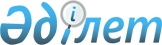 Ақтоғай аудандық мәслихатының 2022 жылғы 28 желтоқсандағы № 148/31 "2023-2025 жылдарға арналған Жолболды ауылдық округінің бюджеті туралы" шешіміне өзгерістер енгізу туралыПавлодар облысы Ақтоғай аудандық мәслихатының 2023 жылғы 21 қарашадағы № 74/11 шешімі
      Ақтоғай аудандық мәслихаты ШЕШІМ ҚАБЫЛДАДЫ:
      1. Ақтоғай аудандық мәслихатының "2023-2025 жылдарға арналған Жолболды ауылдық округінің бюджеті туралы" 2022 жылғы 28 желтоқсандағы № 148/31 шешіміне келесі өзгерістер енгізілсін:
      шешімнің 1-тармағы жаңа редакцияда жазылсын:
       "1. 2023-2025 жылдарға арналған Жолболды ауылдық округінің бюджеті тиісінше 1, 2 және 3-қосымшаларға сәйкес, соның ішінде 2023 жылға арналған келесі көлемдерде бекітілсін:
      1) кірістер – 52 706 мың теңге, соның ішінде:
      салықтық түсімдер – 2 196 мың теңге;
      трансферттер түсімі – 50 510 мың теңге;
      2) шығындар – 53 065 мың теңге;
      3) таза бюджеттік кредиттеу – 0;
      4) қаржы активтерімен операциялар бойынша сальдо – 0;
      5) бюджет тапшылығы (профициті) – - 359 мың теңге;
      6) бюджет тапшылығын қаржыландыру (профицитін пайдалану) – 359 мың теңге.";
      көрсетілген шешімнің 1-қосымшасы осы шешімнің қосымшасына сәйкес жаңа редакцияда жазылсын.
      2. Осы шешім 2023 жылғы 1 қаңтардан бастап қолданысқа енгізіледі.  2023 жылға арналған Жолболды ауылдық округінің бюджеті (өзгерістермен)
					© 2012. Қазақстан Республикасы Әділет министрлігінің «Қазақстан Республикасының Заңнама және құқықтық ақпарат институты» ШЖҚ РМК
				
      Ақтоғай аудандық мәслихатының төрағасы 

Ж. Ташенев
Павлодар облысы
Ақтоғай аудандық
мәлихатының 2023 жылғы
21 қарашадағы № 74/11
шешіміне қосымшаПавлодар облысы
Ақтоғай аудандық
мәлихатының 2022 жылғы
28 желтоқсандағы № 148/31
шешіміне 1-қосымша
Санаты 
Санаты 
Санаты 
Атауы
Сомасы (мың теңге)
Сыныбы
Сыныбы
Атауы
Сомасы (мың теңге)
Кіші сыныбы 
Атауы
Сомасы (мың теңге)
1
2
3
4
5
1. Кірістер 
52 706
1
Салықтық түсімдер
2196
01
Табыс салығы
148
2
Жеке табыс салығы
148
04
Меншікке салынатын салықтар 
2044
1
Мүлікке салынатын салықтар 
60
3
Жер салығы 
209
4
Көлік құралдарына салынатын салық
1775
05
Тауарларға, жұмыстарға және қызметтерге салынатын ішкі салықтар
4
3
Табиғи және басқа да ресурстарды пайдаланғаны үшін түсетін түсімдер
4
4
Трансферттердiң түсімдерi
50510
02
Мемлекеттік басқарудың жоғары тұрған органдарынан түсетін трансферттер
50510
3
Аудандардың (облыстық маңызы бар қаланың) бюджетінен трансферттер
50510
Функционалдық топ
Функционалдық топ
Функционалдық топ
Функционалдық топ
Атауы
Сомасы (мың теңге)
Кіші функция
Кіші функция
Кіші функция
Атауы
Сомасы (мың теңге)
Бюджеттік бағдарлама
лардың әкімшісі
Бюджеттік бағдарлама
лардың әкімшісі
Атауы
Сомасы (мың теңге)
Бағдарлама
Атауы
Сомасы (мың теңге)
1
2
3
4
5
6
2. Шығындар
53065
01
Жалпы сипаттағы мемлекеттiк қызметтер 
39709
1
Мемлекеттiк басқарудың жалпы функцияларын орындайтын өкiлдi, атқарушы және басқа органдар
39709
124
Аудандық маңызы бар қала, ауыл, кент, ауылдық округ әкімінің аппараты
39709
001
Аудандық маңызы бар қала, ауыл, кент, ауылдық округ әкімінің қызметін қамтамасыз ету жөніндегі қызметтер
39170
022
Мемлекеттік органның күрделі шығыстары
539
07
Тұрғын үй-коммуналдық шаруашылық
8916
3
Елді-мекендерді көркейту
8916
124
Аудандық маңызы бар қала, ауыл, кент, ауылдық округ әкімінің аппараты
8916
008
Елді мекендердегі көшелерді жарықтандыру
5025
009
Елді мекендердің санитариясын қамтамасыз ету
3426
011
Елді мекендерді абаттандыру мен көгалдандыру
465
08
Мәдениет, спорт, туризм және ақпараттық кеңістік
340
1
Мәдениет саласындағы қызмет
340
124
Аудандық маңызы бар қала, ауыл, кент, ауылдық округ әкімінің аппараты
340
006
Жергілікті деңгейде мәдени-демалыс жұмысын қолдау
340
12
Көлiк және коммуникация
4100
1
Автомобиль көлiгi
4100
124
Аудандық маңызы бар қала, ауыл, кент, ауылдық округ әкімінің аппараты
4100
013
Аудандық маңызы бар қалаларда, ауылдарда, кенттерде, ауылдық округтерде автомобиль жолдарының жұмыс істеуін қамтамасыз ету
3390
045
Аудандық маңызы бар автомобиль жолдарын және елді мекендердің көшелерін күрделі және орташа жөндеу
710
3.Таза бюджеттік кредиттеу
0
4. Қаржы активтерімен операциялар бойынша сальдо 
0
5. Бюджет тапшылығы (профициті)
-359
1
2
3
4
5
6
6. Бюджет тапшылығын қаржыландыру (профицитін пайдалану)
359
8
Бюджет қаражаты қалдықтарының қозғалысы
359
01
Бюджет қаражаты қалдықтары
359
1
Бюджет қаражатының бос қалдықтары
359
01
Бюджет қаражатының бос қалдықтары
359